Положение о проведении республиканского этапа Всероссийского смотра-конкурса на лучшую организацию туристско-краеведческой деятельности в муниципальных образованиях Республики Башкортостан   I. Общие положения1.1. Настоящее положение определяет: - порядок выявления лучших муниципальных образований  Республики Башкортостан по организации туристско-краеведческой деятельности                         с обучающимися (далее – Положение); - условия, задачи, критерии по определению лучшего муниципального образования  в республиканской системе организации туристско-краеведческой деятельности с обучающимися и лидеров по направлениям работы.1.2. Положение направлено на:- развитие туристско-краеведческой деятельности в системе общего                          и дополнительного образования Республики Башкортостан; - обеспечение достижения показателей охвата обучающихся различными формами туристско-краеведческой деятельности в соответствии с Планом основных мероприятий в рамках Десятилетия детства, федеральным проектом «Успех каждого ребенка» национального проекта «Образование», другими нормативными документами Российской  Федерации и Республики Башкортостан;- выявление проблемных зон Республики Башкортостан в туристско-краеведческой деятельности и стимулирование ее развития;- систематизацию, распространение лучших практик организации массовой туристско-краеведческой работы с обучающимися;- поощрение лучших муниципальных систем по организации туристско-краеведческой деятельности с обучающимися;- увеличение числа организаций и учреждений, проводящих туристско-краеведческую работу с обучающимися в Республике Башкортостан.1.3. Положение разработано с учетом:- Концепции развития дополнительного образования детей до 2030 года, утвержденной распоряжением Правительства Российской Федерации 31 марта 2022 года №678-р;- Планом основных мероприятий, проводимых в рамках Десятилетия детства на период до 2027 года, утвержденный распоряжением Правительства Российской Федерации 23 января 2021 года №122-р;- паспорта национального проекта «Образование».II. Организаторы 2.1. Общее руководство проведением Республиканского смотра-конкурса на лучшую организацию туристско-краеведческой деятельности в Республике Башкортостан (далее – Конкурс) осуществляет Организационный комитет Конкурса (далее – Оргкомитет).2.2. Оргкомитет формируется Государственным бюджетным образовательным учреждением дополнительного образования Республиканский детский оздоровительно–образовательный центр туризма, краеведения                  и экскурсий  (далее – ГБУ ДО РДООЦТКиЭ) и утверждается приказом директора.2.3. Функции Оргкомитета:- формирует и утверждает состав экспертов, регламент их работы;- утверждает регламент оценивания конкурсных материалов по показателям;- разрабатывает разъяснения по вопросам оценки материалов в рамках Конкурса, не отраженные в настоящем Положении;- оформляет итоги Конкурса в протокол;- информирует об итогах Конкурса Министерство образования и науки Республики Башкортостан, органы исполнительной власти муниципальных образований, осуществляющих управление в сфере образования. III. Условия проведения Конкурса и подведение итогов 3.1. Конкурс проводится заочно и предполагает экспертную оценку                        и сравнительный анализ данных, размещенных на официальных информационных ресурсах Министерства образования и науки Республики Башкортостан, органов исполнительной власти муниципальных образований, осуществляющих управление в сфере образования, муниципальных учреждений дополнительного образования  детей, данных официальной статистики.Данные о численности детей, охваченных программами дополнительного образования туристско-краеведческой направленности, агрегируются                   из информационных ресурсов Министерства образования и науки  Республики Башкортостан.         3.2. Подготовка заявочных материалов на участие в Конкурсе возлагается на организации, отвечающие за координацию туристско-краеведческой деятельности в муниципальном образовании.        3.3. Заявку на Конкурс направляют органы местного самоуправления, осуществляющие управление в сфере образования Республики Башкортостан согласно Приложению 1 на электронную почту bashrdct@yandex.ru в период                    с 1 по 10 октября 2022 года, контактное лицо Каримова Людмила Петровна, заместитель директора по основной деятельности 8-917-754-75-57.       3.4. Оценка и анализ организации туристско-краеведческой деятельности 
с обучающимися в муниципальных образованиях проводится по 10 основным критериям (направлениям) работы в баллах согласно Приложению 2:         - организация активных форм детского отдыха в природной среде 
в организациях летнего отдыха и оздоровления детей;- организация походно-экспедиционной деятельности;- реализация мер по развитию туристско-краеведческой деятельности, 
в том числе реализация программы Всероссийского туристско-краеведческого 
движения учащихся «Отечество»,  Республиканской туристско-краеведческой программы  «Дорогами Отечества», исследовательская и проектная деятельность;- система организации работы школьных музеев;- информационное сопровождение туристско-краеведческой деятельности 
с обучающимися;- мероприятия по поддержке развития и популяризации детского туризма, в том числе создание туристских маршрутов для ознакомления детей с историей, культурой, традициями, природой своей республики, и с выдающимися деятелями, внесшими весомый вклад в развитие Республики Башкортостан;- организация деятельности муниципального учреждения дополнительного образования, курирующего вопросы туристско-краеведческой деятельности                в муниципальном образовании республики;- кадровое обеспечение туристско-краеведческой деятельности  с обучающимися;- развитие туристско-краеведческой «компоненты» в системе организации физкультурно-спортивной работы с обучающимися;- развитие туристско-краеведческой направленности в системе дополнительного образования детей, в том числе проведение тематических недель и массовых профильных мероприятий.В каждом критерии (направлении) работы по результатам экспертной оценки комиссии Конкурса определяются победители, набравшие наибольшее количество баллов. Участники, занявшие 2-3 места, становятся призерами.Победителями и призерами Конкурса считаются муниципальные образования Республики Башкортостан, набравшие в сумме наибольшее количество баллов и принявшие участие не менее чем по 7 направлениям работы. Итоги Конкурса подводятся до 01 ноября 2022 года и утверждаются приказом директора ГБУ ДО РДООЦТКиЭ.3.8. Лучшие практики и опыт муниципальных образований будут представлены на республиканском совещании  представителей, координирующих туристско-краеведческую деятельность в муниципальных образованиях Республики Башкортостан. IV. Награждение4.1. Муниципальные образования, ставшие победителями и призерами              по направлениям работы, награждаются дипломами. V. Информационное сопровождениеИнформационное обеспечение и сопровождение Конкурса осуществляется ГБУ ДО РДООЦТКиЭ на сайте https://bashrdct.ru и в социальных сетях.Приложение 1 Заявкана участие в Республиканском этапе Всероссийского смотра-конкурса                на лучшую организацию туристско-краеведческой деятельности                                в муниципальных образованиях Республики Башкортостан  (заполнять по ссылке https://docs.google.com/spreadsheets/d/19HKJCjnc_FbHG4z-YX2Kc-TmKNr1Gblx8072q_0F64c/edit#gid=0 )Руководитель 	_________________________               подпись, фамилия, инициалы,  печать)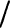 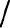      __________      2022 годаПриложение 2Критерии (направления) работы по организации туристско-краеведческой деятельностис обучающимися в муниципальных образованиях Республики Башкортостан(заполнять по ссылке https://docs.google.com/spreadsheets/d/1GS7dg_xOWFRRPTNDr_X_PpZg-PsYBJm80FZPvWQ08KQ/edit#gid=0 )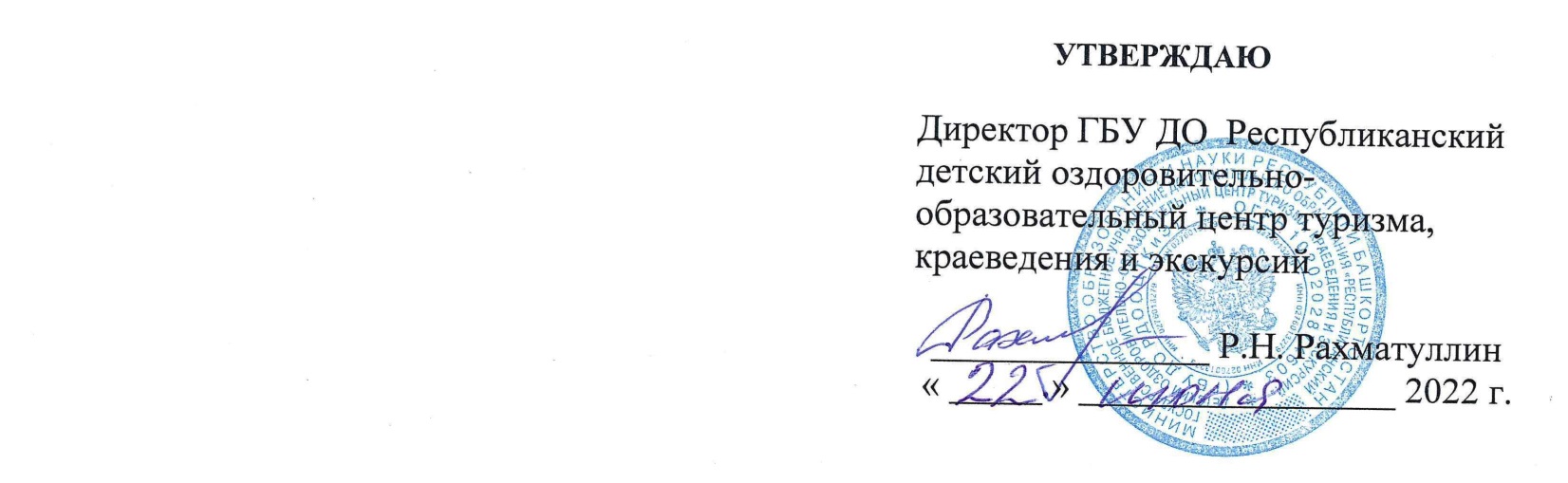 №Наименование раздела заявкиСведения1.Наименование органа местного самоуправления, осуществляющего управление в сфере образования муниципальных районов и городских округов Республики Башкортостан2.Ссылка на официальный сайт органа местного самоуправления, осуществляющего управление в сфере образования муниципальных районов и городских округов Республики Башкортостан3.Фамилия, имя, отчество и контактные данные (сотовый телефон, эл.адрес) куратора Конкурса в муниципальном образовании4.Наименование учреждения дополнительного образования, курирующего вопросы туристско-краеведческой деятельности 5.Ссылка на официальный сайт учреждения дополнительного образования, курирующего вопросы туристско-краеведческой деятельности6.Фамилия, имя, отчество и контактные данные  куратора Конкурса в учреждении дополнительного образования, курирующего вопросы туристско-краеведческой деятельности7.Ссылка на облачное хранилище с конкурснымиматериаламиНаименование критерия (направления) работыНаименование критерия (направления) работыПояснения по механизму подсчета балловПояснения по механизму подсчета баллов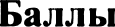    l. Организация активных форм детского отдыха в природной среде в организациях отдыха детей и иx оздоровления   l. Организация активных форм детского отдыха в природной среде в организациях отдыха детей и иx оздоровления   l. Организация активных форм детского отдыха в природной среде в организациях отдыха детей и иx оздоровления   l. Организация активных форм детского отдыха в природной среде в организациях отдыха детей и иx оздоровления   l. Организация активных форм детского отдыха в природной среде в организациях отдыха детей и иx оздоровления1.1. Принятие органом местного самоуправления, осуществляющего управление в сфере образования муниципальных районов и городских округов Республики Башкортостан положительного решения об открытии организаций отдыха детей и их оздоровления палаточного типа   в летний период 2022 года/ проведение палаточного лагеря1.1. Принятие органом местного самоуправления, осуществляющего управление в сфере образования муниципальных районов и городских округов Республики Башкортостан положительного решения об открытии организаций отдыха детей и их оздоровления палаточного типа   в летний период 2022 года/ проведение палаточного лагеряРешение  оперативного   штаба  размещено   на официальном сайте органа местного самоуправления, осуществляющего управление в сфере образования муниципальных районов и городских округов Республики БашкортостанРешение  оперативного   штаба  размещено   на официальном сайте органа местного самоуправления, осуществляющего управление в сфере образования муниципальных районов и городских округов Республики Башкортостан10/10 б.l.2. Доля обучающихся, охваченных детским  отдыхом в организациях отдыха детей и их оздоровления палаточного типа в летний период 2022 годаl.2. Доля обучающихся, охваченных детским  отдыхом в организациях отдыха детей и их оздоровления палаточного типа в летний период 2022 годаРассчитывается от числа детей, охваченных отдыхом и оздоровлением на территории муниципального образования по итогам данных мониторинга реализации оздоровительной кампании в муниципальных образованиях Республики БашкортостанРассчитывается от числа детей, охваченных отдыхом и оздоровлением на территории муниципального образования по итогам данных мониторинга реализации оздоровительной кампании в муниципальных образованиях Республики Башкортостан1% - 5 б.1.3. Доля детей, из числа охваченных детским  отдыхом в организациях отдыха детей и их оздоровления в летний период 2022 года, принявших участие в туристских походах1.3. Доля детей, из числа охваченных детским  отдыхом в организациях отдыха детей и их оздоровления в летний период 2022 года, принявших участие в туристских походахРассчитывается от числа всех детей, охваченных отдыхом и оздоровлением на территории муниципального образования по итогам данных мониторинга реализации оздоровительной кампании Республики Башкортостан Рассчитывается от числа всех детей, охваченных отдыхом и оздоровлением на территории муниципального образования по итогам данных мониторинга реализации оздоровительной кампании Республики Башкортостан 1 % - 5 б.1.4. Наличие положительной динамики  в количестве детей, охваченных программами отдыха детей и их оздоровления в палаточных лагерях по сравнению с 2019 гoдом       1.4. Наличие положительной динамики  в количестве детей, охваченных программами отдыха детей и их оздоровления в палаточных лагерях по сравнению с 2019 гoдом       Рассчитывается путем сравнения мониторинга за 2019 – 2020 - 2022 годыРассчитывается путем сравнения мониторинга за 2019 – 2020 - 2022 годы5 б.2. Организация походно-экспедиционной деятельности2. Организация походно-экспедиционной деятельности2. Организация походно-экспедиционной деятельности2. Организация походно-экспедиционной деятельности2.1. Наличие маршрутно-квалификационной комиссии в муниципальном образовании  с действующими на 2022 год полномочиями на выпуск групп  в походыНа сайте учреждения, отвечающего за координацию туристско-краеведческой деятельности в муниципальном образовании опубликован протокол согласования полномочий маршрутно- квалификационной комиссии образовательной организацииНа сайте учреждения, отвечающего за координацию туристско-краеведческой деятельности в муниципальном образовании опубликован протокол согласования полномочий маршрутно- квалификационной комиссии образовательной организации15 б.2.2. Доля обучающихся в образовательных организациях  муниципального образования Республики Башкортостан, принимающих участие в категорийных и степенных походах Рассчитывается на основании данных ответов маршрутно-квалификационных комиссий образовательных организаций от числа обучающихся  в муниципальном образовании Рассчитывается на основании данных ответов маршрутно-квалификационных комиссий образовательных организаций от числа обучающихся  в муниципальном образовании1 % - 10 б.2.3. Проведение муниципального этапа Республиканского фестиваля  юных туристовНа сайте учреждения, отвечающего за координацию туристско-краеведческой деятельности в муниципальном образовании,  опубликованы протоколы и отчет главного судьиНа сайте учреждения, отвечающего за координацию туристско-краеведческой деятельности в муниципальном образовании,  опубликованы протоколы и отчет главного судьи10 б.+ до 10 б. засодержание мероприятия (экспертная оценка)2.4.Проведение муниципального этапа  Республиканского конкурса походов и экспедиций обучающихсяНа сайте учреждения, отвечающего за координацию туристско-краеведческой деятельности  в муниципальном образовании,  опубликованы протоколы и отчет главного судьиНа сайте учреждения, отвечающего за координацию туристско-краеведческой деятельности  в муниципальном образовании,  опубликованы протоколы и отчет главного судьи5 б.2.5.Количество обучающихся, принимающих участие в туристских походахБаллы   рассчитываются, исходя   из   достижения планового показателя по количеству участников походов, разработанного ФГБОУ ДО ФЦДОБаллы   рассчитываются, исходя   из   достижения планового показателя по количеству участников походов, разработанного ФГБОУ ДО ФЦДОМенее рекомендованногопоказателя — 0 б. Более рекомендованного показатели — 10 б3. Реализация мер по развитию туристско-краеведческой деятельности, в том числе реализация программы Всероссийского туристско-краеведческого движения учащихся «Отечество», исследовательская и  проектная деятельность3. Реализация мер по развитию туристско-краеведческой деятельности, в том числе реализация программы Всероссийского туристско-краеведческого движения учащихся «Отечество», исследовательская и  проектная деятельность3. Реализация мер по развитию туристско-краеведческой деятельности, в том числе реализация программы Всероссийского туристско-краеведческого движения учащихся «Отечество», исследовательская и  проектная деятельность3. Реализация мер по развитию туристско-краеведческой деятельности, в том числе реализация программы Всероссийского туристско-краеведческого движения учащихся «Отечество», исследовательская и  проектная деятельность3. І. Доля обучающихся, принимающих участие  в   мероприятиях   туристско-краеведческого движения «Отечество» на школьном и  муниципальном уровняхНа сайте учреждения, отвечающего за координацию туристско-краеведческой деятельности в муниципальном образовании,  опубликованы протоколы и отчет председателя жюри регионального этапаНа сайте учреждения, отвечающего за координацию туристско-краеведческой деятельности в муниципальном образовании,  опубликованы протоколы и отчет председателя жюри регионального этапа1% - 1 б.3.2. Проведение муниципального этапа Bceроссийского конкурса краеведческих работ обучающихся «Отечество»На сайте учреждения, отвечающего за координацию туристско-краеведческой деятельности в муниципальном образовании опубликованы протоколы и отчет главного судьиНа сайте учреждения, отвечающего за координацию туристско-краеведческой деятельности в муниципальном образовании опубликованы протоколы и отчет главного судьи10 б.3.3. Имеющиеся в муниципальных образованиях  практики организации краеведческой деятельности с обучающимися, участие  в республиканских мероприятиях лучших практик Отчеты муниципальных образований. Документы, подтверждающие практики (приказы, экспериментальные площадки, участие в республиканских и всероссийских конкурсах) Отчеты муниципальных образований. Документы, подтверждающие практики (приказы, экспериментальные площадки, участие в республиканских и всероссийских конкурсах)До 20 б. (экспертнаяоценка)4. Система организации работы школьных музеев4. Система организации работы школьных музеев4. Система организации работы школьных музеев4. Система организации работы школьных музеев4.1. Наличие ответственного координатора школьных музеев в муниципальном образованииНа сайте учреждения, отвечающего за координацию туристско-краеведческой деятельности в муниципальном образовании, должен быть документ, подтверждающий определение конкретного сотрудника, наделенного статусом муниципального координатора школьных музеев, размещены его контактные данныеНа сайте учреждения, отвечающего за координацию туристско-краеведческой деятельности в муниципальном образовании, должен быть документ, подтверждающий определение конкретного сотрудника, наделенного статусом муниципального координатора школьных музеев, размещены его контактные данные10 б.4.2. Доля образовательных организаций, на базе которых функционируют школьные музеиРассчитывается на основании данных муниципальных координаторов от числа образовательных организаций муниципального образованияРассчитывается на основании данных муниципальных координаторов от числа образовательных организаций муниципального образования1% - 1 б.4.3.Доля школьных музеев, зарегистрированных в реестре школьных музеев Российской ФедерацииРассчитывается  на  основании  данных  портала школьных музеев юныйтурист.рф от числа образовательных организаций муниципальных образованийРассчитывается  на  основании  данных  портала школьных музеев юныйтурист.рф от числа образовательных организаций муниципальных образований1% - 2 б.4.4.Имеющиеся в муниципальном образовании Республики Башкортостан практики по организации деятельности школьных музеевДокументы, подтверждающие практики (приказы, экспериментальные площадки, участие в республиканских и всероссийских конкурсах)Документы, подтверждающие практики (приказы, экспериментальные площадки, участие в республиканских и всероссийских конкурсах)до 20 б.(экспертная оценка)5. Информационное сопровождение туристско-краеведческой деятельности5. Информационное сопровождение туристско-краеведческой деятельности5. Информационное сопровождение туристско-краеведческой деятельности5. Информационное сопровождение туристско-краеведческой деятельности5.1. Наличие публикаций по тематике туристско-краеведческой деятельности на информационных pecypcax муниципального образованияБаллы рассчитывается в зависимости от количества и содержания публикаций за период с 01 января по 30 сентября  2022 года (ссылки или фотографии на сайте)Баллы рассчитывается в зависимости от количества и содержания публикаций за период с 01 января по 30 сентября  2022 года (ссылки или фотографии на сайте)До 15 б. (экспертнаяоценка)5.2. Наличие у учреждения дополнительного образования детей, курирующего вопросы туристско-краеведческой деятельности в муниципальном образовании официального сайтаОценивается оформление официального сайта в coответствии с федеральными рекомендациями и законодательствомОценивается оформление официального сайта в coответствии с федеральными рекомендациями и законодательством5 б. + до 5 б.наполнение сайта            (экспертная оценка)6. Мероприятия по поддержке развития и популяризации детского туризма, в том числе coздание  туристских  маршрутов для ознакомления детей с историей, культурой, традициями, природой соответствующего района (города),  а также с выдающимися деятелями, внесшими весомый вклад в развитие Республики Башкортостан6. Мероприятия по поддержке развития и популяризации детского туризма, в том числе coздание  туристских  маршрутов для ознакомления детей с историей, культурой, традициями, природой соответствующего района (города),  а также с выдающимися деятелями, внесшими весомый вклад в развитие Республики Башкортостан6. Мероприятия по поддержке развития и популяризации детского туризма, в том числе coздание  туристских  маршрутов для ознакомления детей с историей, культурой, традициями, природой соответствующего района (города),  а также с выдающимися деятелями, внесшими весомый вклад в развитие Республики Башкортостан6. Мероприятия по поддержке развития и популяризации детского туризма, в том числе coздание  туристских  маршрутов для ознакомления детей с историей, культурой, традициями, природой соответствующего района (города),  а также с выдающимися деятелями, внесшими весомый вклад в развитие Республики Башкортостан6.1. Наличие в муниципальном образовании реестра маршрутов для ознакомления детей  с историей, культурой, традициями, природой Республики Башкортостан,  а также для знакомства  с  лицами, внесшими весомый вклад в его развитиеРеестр должен быть размещен на официальном сайте учреждения, отвечающего за координацию туристско-краеведческой деятельности в муниципальном образовании (указать активную ссылку на сайт)5 б.5 б.6.2. Количество разработанных туристских маршрутов для ознакомления детей с историей, культурой, традициями, природой Республики Башкортостан, а также для знакомства с лицами, внесшими весомый вклад в его развитиеБаллы рассчитывается в зависимости от количество опубликованных маршрутов до 30 сентября 2022 года До 10 маршрутов — 3 б.10 и более маршрутов — 10 б. + до 20 б. за качество размещенных   материалов (экспертная оценка)До 10 маршрутов — 3 б.10 и более маршрутов — 10 б. + до 20 б. за качество размещенных   материалов (экспертная оценка)6.3.Количество обучающихся, принимающих  участие в экскурсиях по историко-культурной, научно-образовательной, патриотической тематике,  а также в детских культурно-патриотических круизахБаллы рассчитываются исходя из достижения планового показателя по количеству участников экскурсий, разработанного ФГБОУ ДО ФЦДОМенее рекомендованногопоказателя — 0 б. Более рекомендованного показатели — 15 б.Менее рекомендованногопоказателя — 0 б. Более рекомендованного показатели — 15 б.7. Организация деятельности учреждений,  отвечающих за координацию туристско-краеведческой деятельности в муниципальном образовании7. Организация деятельности учреждений,  отвечающих за координацию туристско-краеведческой деятельности в муниципальном образовании7. Организация деятельности учреждений,  отвечающих за координацию туристско-краеведческой деятельности в муниципальном образовании7. Организация деятельности учреждений,  отвечающих за координацию туристско-краеведческой деятельности в муниципальном образовании7.1. Наличие на сайте ГБУ ДО РДООЦТКиЭ реестра муниципальных организаций, осуществляющих туристско- краеведческую деятельность с обучающимися в муниципальных образованиях РБНа сайте ГБУ ДО РДООЦТКиЭ есть реестр муниципальных организаций, осуществляющих туристско-краеведческую деятельность с обучающимися, официальные сайты организаций и другие контактные данных5 б.5 б.7.2. Проведение муниципальных совещаний, конференций, семинаров по туристско-краеведческой тематикеБаллы рассчитывается в зависимости от количества и качества проведенных в период с 01 января по 30 сентября 2022 года мероприятий и количества участников мероприятий     До 10 б.            (экспертная оценка)До 10 б.            (экспертная оценка)7.3. Система взаимодействия учреждений дополнительного образования, курирующих вопросы туристско-краеведческой деятельности, с обучающимися на муниципальном уровнеОтчеты муниципальных образований РБдо 20 б.(экспертная оценка)до 20 б.(экспертная оценка)7.4. Состояние инфраструктуры учреждения дополнительного образования, курирующего вопросы туристско-краеведческой деятельности в муниципальном образованииОтчеты муниципальных образований РБдо 20 б. (экспертная оценка)до 20 б. (экспертная оценка)7.5. Кадровое обеспечение по направлению «детско-юношеский туризм», включая общественные кадрыОтчеты муниципальных образований РБдо 20 б.(экспертная оценка)до 20 б.(экспертная оценка)8. Кадровое и методическое обеспечение туристско-краеведческой деятельности с обучающимися8. Кадровое и методическое обеспечение туристско-краеведческой деятельности с обучающимися8. Кадровое и методическое обеспечение туристско-краеведческой деятельности с обучающимися8. Кадровое и методическое обеспечение туристско-краеведческой деятельности с обучающимися8.1. Проведение муниципального этапа   Bceроссийского туристского слета педагоговНа сайте учреждения дополнительного образования, курирующего вопросы туристско-краеведческой деятельности в муниципальном образовании опубликованы протоколы и отчет главного судьи10 б. + до 5 б. за содержательное наполнение (экспертная оценка)10 б. + до 5 б. за содержательное наполнение (экспертная оценка)8.2. Организация деятельности по повышению профессионального мастерства neдагогов, в том числе по программе «Инструктор детско-юношеского туризма»Наличие реестра инструкторов детско-юношеского туризма с указанием года обучения, количества часов подготовки, организаций10 б. + до 10 б. за содержательное наполнение (экспертная оценка)10 б. + до 10 б. за содержательное наполнение (экспертная оценка)8.3. Участие в республиканском этапе Bceроссийского конкурса учебных и методических материалов в помощь педагогам, организаторам туристско-краеведческой и экскурсионной работы с обучающимися, воспитанниками, или иных аналогичных мероприятийНа сайте ГБУ ДО РДООЦТКиЭ опубликованы протоколы и приказ 10 б. + до 10 б.за содержательное наполнение(экспертная оценка)10 б. + до 10 б.за содержательное наполнение(экспертная оценка)9. Развитие туристско-краеведческой компоненты в системе организации физкультурно-спортивной работы                с обучающимися9. Развитие туристско-краеведческой компоненты в системе организации физкультурно-спортивной работы                с обучающимися9. Развитие туристско-краеведческой компоненты в системе организации физкультурно-спортивной работы                с обучающимися9. Развитие туристско-краеведческой компоненты в системе организации физкультурно-спортивной работы                с обучающимися9.1. Проведение слетов/соревнований с opганизацией сдачи норматива ГТО по виду испытания «Туристский поход с проверкой туристских навыков»На сайте учреждения дополнительного образования, курирующего вопросы туристско-краеведческой деятельности в муниципальном образовании, должны быть опубликованы протоколы и отчет главного судьи (ссылка)10 б. + до 10 б. засодержательное наполнение (экспертная оценка)10 б. + до 10 б. засодержательное наполнение (экспертная оценка)9.2. Доля образовательных организаций, имеющих школьные спортивные клубы по таким видам спорта как: спортивный        туризм, спортивное ориентирование, скалолазаниеДанные, собранные учреждением дополнительного образования, курирующим вопросы туристско-краеведческой деятельности в муниципальном образовании 1 % - 1 б.1 % - 1 б.9.3. Доля обучающихся, занимающихся видами спорта, содержащими туристский компонент (спортивный туризм,  спортивное ориентирование, рафтинг, скалолазание, гребной слалом)Рассчитывается на основании данных из республиканского  навигатора и данных официальной статистикиl % - 2 б.l % - 2 б.10. Развитие туристско-краеведческой направленности в системе дополнительного образования  детей, в том числе проведение тематических недель н массовых профильных мероприятий10. Развитие туристско-краеведческой направленности в системе дополнительного образования  детей, в том числе проведение тематических недель н массовых профильных мероприятий10. Развитие туристско-краеведческой направленности в системе дополнительного образования  детей, в том числе проведение тематических недель н массовых профильных мероприятий10. Развитие туристско-краеведческой направленности в системе дополнительного образования  детей, в том числе проведение тематических недель н массовых профильных мероприятий10.1. Наличие муниципальной  программы поддержки и развития детско-юношеского туризмаПрограмма и дорожная карта/план реализации размещены на официальном сайте органов исполнительной власти муниципальных образований, осуществляющих  управление в сфере образования10 б.+ до 15 б. за содержательноенаполнение(экспертная оценка)10 б.+ до 15 б. за содержательноенаполнение(экспертная оценка)10.2. Наличие положительной динамики в охвате обучающихся дополнительными образовательными программами туристско-краеведческой направленностиРассчитывается на основании данных из республиканского навигатора5 б.5 б.10.3. Наличие муниципального Плана мероприятий по туристско-краеведческой тематике, содержащего такие профильные формы работы как: походы, слеты, экспедиции, исследовательские школы, профильные смены и пр.)Муниципальный  План мероприятий по туристско-краеведческой тематике на 2022 и на 2023 год должен быть размещен на официальном сайте учреждения дополнительного образования, курирующего вопросы туристско-краеведческой деятельности в муниципальном образовании 5 б.+ до 10 б. за содержательноенаполнение(экспертная оценка)5 б.+ до 10 б. за содержательноенаполнение(экспертная оценка)